CAS Ancient Voices Evening Programme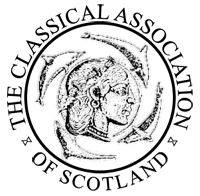 Term Two3rd April – 11th June 2023Registration formI: Personal Details Title: First Name(s): Surname: D.o.B: Email: II: Course SelectionThe Ancient Voices programme is committed to offering a high-quality learning experience at an accessible price point: we do not believe that anyone should be prevented from studying the ancient world on financial grounds. We believe that we have achieved a balance of accessibility for the learner, while ensuring that our tutors and course leaders are fairly recompensed for their time, effort and expertise. Language ClassesOur language classes (L) are priced at £120.00This rate includes: Ten weeks of tuition (2hrs per week)Selected digitised resources Access to tutors via email for enquiries, questions & follow upNon-Language ClassesOur non-language classes (NL) are priced at £65.00This rate includes: Eight weeks of tuition (1.5hrs per week) Selected digitised resources Access to tutors via email for enquiries, questions & follow upPlease indicate below which classes you would like to register for. A full programme may be downloaded from the CAS Website (https://cas.wp.st-andrews.ac.uk): III: TimetablePlease find the timetable for each week of the Ancient Voices sessions below. All times are based on UK-time (please Google ‘time in Edinburgh’ if unsure!)IV: PaymentWe are requesting that payment be made by bank transfer to the Classical Association of Scotland with the following details. Please use ‘[Surname] AncVoc 2023’. Please provide us with proof of transfer when you submit your registration form. N.B. Links to classes will not be sent out without proof of bank transfer taking place successfully. Classical Association of ScotlandBank of ScotlandAccount Number:	00984976Sort Code:		80-02-24IBAN: 			GB78BOFS80022400984976BIC: 			BOFSGB21216Address: 		300 Lawnmarket, Edinburgh EH1 2PHV: Privacy StatementWe will only use the information you provide to us on this form for purposes of contacting you regarding the sessions that you have signed up for and will not share this information with any other party. Many thanks for your interest in the Ancient Voices initiative. We hope that you find your time with us both enjoyable and informative! Once you have completed this form, please submit it to: Dr Alex Imrie National Outreach Co-ordinatorClassical Association of Scotland(Scotland@classicsforall.org.uk).Post-Beginners’ Latin                                                            (L)£120.00Post-Beginners’ Greek	(L)£120.00Post-Beginners’ Middle Egyptian	(L)£120.00Sexual Exploitation in Ancient Greece & Rome	(NL)£65.00Ancient Slavery in its Mediterranean Context	(NL)£65.00Magic in the Ancient Greek World	(NL)£65.00Total Cost£MondayTuesdayWednesdayThursdayFridaySaturdaySundaySexual Exploitation in Ancient Greece & Rome (18.00-19.30)Post-Beginners’ Middle Egyptian (17.30-19.30)Post-Beginners’ Latin (18.00-20.00)Ancient Slavery in its Mediterranean Context (17.30-19.00)Post-Beginners’ Ancient Greek(17.30-19.30)Magic in the Ancient Greek World(17.30-19.30)